§772.  Petition to raise ways and enlarge water ventsWhen the owners of mills carried by the water of a stream, or the owners of water power for operating mills, find or apprehend that the necessary head of water for working or reservoir purposes cannot be obtained, or when their existing rights in respect to the same cannot be exercised without overflowing some highway or town way, they may petition the county commissioners for permission to raise such ways and to enlarge the water vent thereof. Such commissioners shall appoint a time and place for a hearing on the petition and give notice thereof to all parties interested as provided in Title 23, section 2052, and such notice may be proved in the manner therein provided.The State of Maine claims a copyright in its codified statutes. If you intend to republish this material, we require that you include the following disclaimer in your publication:All copyrights and other rights to statutory text are reserved by the State of Maine. The text included in this publication reflects changes made through the First Regular and First Special Session of the 131st Maine Legislature and is current through November 1, 2023
                    . The text is subject to change without notice. It is a version that has not been officially certified by the Secretary of State. Refer to the Maine Revised Statutes Annotated and supplements for certified text.
                The Office of the Revisor of Statutes also requests that you send us one copy of any statutory publication you may produce. Our goal is not to restrict publishing activity, but to keep track of who is publishing what, to identify any needless duplication and to preserve the State's copyright rights.PLEASE NOTE: The Revisor's Office cannot perform research for or provide legal advice or interpretation of Maine law to the public. If you need legal assistance, please contact a qualified attorney.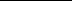 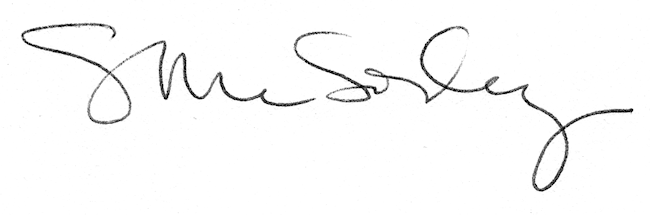 